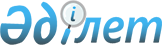 О бюджете Кокжиринского сельского округа района Аксуат на 2022 -2024 годыРешение маслихата района Ақсуат области Абай от 9 ноября 2022 года № 10/5-VII
      В соответствии с Бюджетным кодексом Республики Казахстан, подпунктом 1) пункта 1 статьи 6 Закона Республики Казахстан "О местном государственном управлении и самоуправлении в Республике Казахстан", Указом Президента Республики Казахстан от 3 мая 2022 года № 887 "О некоторых вопросах административно-территориального устройства Республики Казахстан", маслихат района Аксуат РЕШИЛ:
      1. Утвердить бюджет Кокжиринского сельского округа района Аксуат на 2022-2024 годы согласно приложениям 1, 2 и 3 соответственно, в том числе на 2022 год в следующих объемах:
      1) доходы – 70 754,0 тысяч тенге, в том числе:
      налоговые поступления – 5 690,0 тысяч тенге;
      неналоговые поступления – 0,0 тысяч тенге;
      поступления от продажи основного капитала – 0,0 тысяч тенге;
      поступления трансфертов – 65 064 ,0 тысяч тенге;
      2) затраты – 71 136,9 тысяч тенге;
      3) чистое бюджетное кредитование – 0,0 тысяч тенге, в том числе:
      бюджетные кредиты – 0,0 тысяч тенге;
      погашение бюджетных кредитов – 0,0 тысяч тенге;
      4) сальдо по операциям с финансовыми активами – 0,0 тысяч тенге;
      приобретение финансовых активов – 0,0 тысяч тенге;
      поступления от продажи финансовых активов государства – 0,0 тысяч тенге;
      5) дефицит (профицит) бюджета – -382,9 тысяч тенге;
      6) финансирование дефицита (использование профицита) бюджета – 382,9 тысяч тенге;
      поступление займов – 0,0 тысяч тенге;
      погашение займов – 0,0 тысяч тенге;
      используемые остатки бюджетных средств – 382,9 тысяч тенге.
      Сноска. Пункт 1 в редакции решения маслихата района Аксуат области Абай от 12.12.2022 № 12/5-VII (вводится в действие с 01.01.2022).


      2. Учесть, что в бюджете Кокжиринского сельского округа района Аксуат на 2022 год установлен объем субвенции, передаваемый из районного бюджета в сумме 33 453,0 тысяч тенге.
      3 Учесть, что в бюджете Кокжиринского сельского округа района Ақсуат на 2022 год предусмотрены целевые текущие трансферты из районного бюджета в сумме 29 490,0 тысяч тенге.
      Сноска. Пункт 3 в редакции решения маслихата района Аксуат области Абай от 12.12.2022 № 12/5-VII (вводится в действие с 01.01.2022).


      4. Учесть, что в бюджете Кокжиринского сельского округа района Аксуат на 2022 год предусмотрены целевые текущие трансферты из республиканского бюджета в сумме 2 121,0 тысяч тенге.
      5. Используемые остатки бюджетных средств 382,9 тысяч тенге распределить согласно приложению 4 к настоящему решению.
      6. Настоящее решение вводится в действие с 1 января 2022 года. Бюджет Кокжиринского сельского округа на 2022 год
      Сноска. Приложение 1 в редакции решения маслихата района Аксуат области Абай от 12.12.2022 № 12/5-VII (вводится в действие с 01.01.2022). Бюджет Кокжиринского сельского округа на 2023 год Бюджет Кокжиринского сельского округа на 2024 год
					© 2012. РГП на ПХВ «Институт законодательства и правовой информации Республики Казахстан» Министерства юстиции Республики Казахстан
				
      Секретарь маслихата района Аксуат 

К. Ильясов
Приложение 1 к решению 
маслихата района Аксуат 
№ 10/5-VII 
от 9 ноября 2022 года
Категория
Категория
Категория
Категория
Сумма (тысяч тенге)
Класс
Класс
Класс
Сумма (тысяч тенге)
Подкласс
Подкласс
Сумма (тысяч тенге)
Наименование
Сумма (тысяч тенге)
I. ДОХОДЫ
70 754,0 
1
Налоговые поступления
5 690,0 
04
Hалоги на собственность
4 590,0 
1
Hалоги на имущество
910,0 
3
Земельный налог
260,0 
4
Hалог на транспортные средства
3 420,0 
05
Внутренние налоги на товары, работы и услуги
1 100,0 
3
Поступления за использование природных и других ресурсов
1 100,0 
2
Неналоговые поступления
0,0 
3
Поступления от продажи основного капитала
0,0 
4
Поступления трансфертов
65 064,0 
02
Трансферты из вышестоящих органов государственного управления
65 064,0 
3
Трансферты из районного (города областного значения) бюджета
65 064,0 
Функциональная группа
Функциональная группа
Функциональная группа
Функциональная группа
Функциональная группа
Сумма (тысяч тенге)
Функциональная подгруппа
Функциональная подгруппа
Функциональная подгруппа
Функциональная подгруппа
Сумма (тысяч тенге)
Администратор бюджетных программ
Администратор бюджетных программ
Администратор бюджетных программ
Сумма (тысяч тенге)
Программа
Программа
Сумма (тысяч тенге)
Наименование
Сумма (тысяч тенге)
II. ЗАТРАТЫ
71 136,9 
01
Государственные услуги общего характера
59 294,7 
1
Представительные, исполнительные и другие органы, выполняющие общие функции государственного управления
59 294,7 
124
Аппарат акима города районного значения, села, поселка, сельского округа
59 294,7 
001
Услуги по обеспечению деятельности акима города районного значения, села, поселка, сельского округа
59 294,7 
07
Жилищно-коммунальное хозяйство
650,0 
3
Благоустройство населенных пунктов
650,0 
124
Аппарат акима города районного значения, села, поселка, сельского округа
650,0 
009
Обеспечение санитарии населенных пунктов
650,0 
08
Культура, спорт, туризм и информационное пространство
100,0 
1
Деятельность в области культуры
100,0 
124
Аппарат акима города районного значения, села, поселка, сельского округа
100,0 
006
Поддержка культурно-досуговой работы на местном уровне
100,0 
12
Транспорт и коммуникации
11 092,0 
1
Автомобильный транспорт
11 092,0 
124
Аппарат акима города районного значения, села, поселка, сельского округа
11 092,0 
013
Обеспечение функционирования автомобильных дорог в городах районного значения, селах, поселках, сельских округах
11 092,0 
15
Трансферты
0,2 
1
Трансферты
0,2 
124
Аппарат акима города районного значения, села, поселка, сельского округа
0,2 
048
Возврат неиспользованных (недоиспользованных) целевых трансфертов
0,2 
III. ЧИСТОЕ БЮДЖЕТНОЕ КРЕДИТОВАНИЕ
0,0 
Бюджетные кредиты
0,0 
5
Погашение бюджетных кредитов
0,0 
IV. САЛЬДО ПО ОПЕРАЦИЯМ С ФИНАНСОВЫМИ АКТИВАМИ
0,0 
Приобретение финансовых активов
0,0 
6
Поступления от продажи финансовых активов государства
0,0 
V. ДЕФИЦИТ (ПРОФИЦИТ) БЮДЖЕТА
-382,9 
VI. ФИНАНСИРОВАНИЕ ДЕФИЦИТА (ИСПОЛЬЗОВАНИЕ ПРОФИЦИТА) БЮДЖЕТА
382,9 
7
Поступления займов
0,0 
16
Погашение займов
0,0 
8
Используемые остатки бюджетных средств
382,9 
01
Остатки бюджетных средств
382,9 
1
Свободные остатки бюджетных средств
382,9 Приложение 2 к решению 
маслихата района Аксуат 
№ 10/5-VII 
от 9 ноября 2022 года
Категория
Категория
Категория
Категория
Сумма (тысяч тенге)
Класс
Класс
Класс
Сумма (тысяч тенге)
Подкласс
Подкласс
Сумма (тысяч тенге)
Наименование
Сумма (тысяч тенге)
I. ДОХОДЫ
43 320,0 
1
Налоговые поступления
6 282,0 
04
Hалоги на собственность
4 730,0 
1
Hалоги на имущество
910,0 
3
Земельный налог
260,0 
4
Hалог на транспортные средства
3 560,0 
05
Внутренние налоги на товары, работы и услуги
552,0 
3
Поступления за использование природных и других ресурсов
552,0 
2
Неналоговые поступления
0,0 
3
Поступления от продажи основного капитала
165,0 
03
Продажа земли и нематериальных активов
165,0
1
Продажа земли
165,0
4
Поступления трансфертов
36 873,0 
02
Трансферты из вышестоящих органов государственного управления
36 873,0 
3
Трансферты из районного (города областного значения) бюджета
36 873,0 
Функциональная группа
Функциональная группа
Функциональная группа
Функциональная группа
Функциональная группа
Сумма (тысяч тенге)
Функциональная подгруппа
Функциональная подгруппа
Функциональная подгруппа
Функциональная подгруппа
Сумма (тысяч тенге)
Администратор бюджетных программ
Администратор бюджетных программ
Администратор бюджетных программ
Сумма (тысяч тенге)
Программа
Программа
Сумма (тысяч тенге)
Наименование
Сумма (тысяч тенге)
II. ЗАТРАТЫ
43 320,0 
01
Государственные услуги общего характера
43 065,0 
1
Представительные, исполнительные и другие органы, выполняющие общие функции государственного управления
43 065,0 
124
Аппарат акима города районного значения, села, поселка, сельского округа
43 065,0 
001
Услуги по обеспечению деятельности акима города районного значения, села, поселка, сельского округа
43 065,0 
07
Жилищно-коммунальное хозяйство
153,0 
3
Благоустройство населенных пунктов
153,0 
124
Аппарат акима города районного значения, села, поселка, сельского округа
153,0 
008
Освещение улиц в населенных пунктах
0,0 
009
Обеспечение санитарии населенных пунктов
153,0 
08
Культура, спорт, туризм и информационное пространство
102,0 
1
Деятельность в области культуры
102,0 
124
Аппарат акима города районного значения, села, поселка, сельского округа
102,0 
006
Поддержка культурно-досуговой работы на местном уровне
102,0 
III. ЧИСТОЕ БЮДЖЕТНОЕ КРЕДИТОВАНИЕ
0,0 
Бюджетные кредиты
0,0 
5
Погашение бюджетных кредитов
0,0 
IV. САЛЬДО ПО ОПЕРАЦИЯМ С ФИНАНСОВЫМИ АКТИВАМИ
0,0 
Приобретение финансовых активов
0,0 
6
Поступления от продажи финансовых активов государства
0,0 
V. ДЕФИЦИТ (ПРОФИЦИТ) БЮДЖЕТА
0,0 
VI. ФИНАНСИРОВАНИЕ ДЕФИЦИТА (ИСПОЛЬЗОВАНИЕ ПРОФИЦИТА) БЮДЖЕТА
0,0 
7
Поступления займов
0,0 
16
Погашение займов
0,0 
8
Используемые остатки бюджетных средств
0,0 Приложение 3 к решению 
маслихата района Аксуат 
№ 10/5-VII 
от 9 ноября 2022 года
Категория
Категория
Категория
Категория
Сумма (тысяч тенге)
Класс
Класс
Класс
Сумма (тысяч тенге)
Подкласс
Подкласс
Сумма (тысяч тенге)
Наименование
Сумма (тысяч тенге)
I. ДОХОДЫ
44 315,0 
1
Налоговые поступления
6 382,0 
01
Подоходный налог
1 100,0 
2
Индивидуальный подоходный налог
1 100,0 
04
Hалоги на собственность
4 730,0 
1
Hалоги на имущество
910,0 
3
Земельный налог
260,0 
4
Hалог на транспортные средства
3 560,0 
05
Внутренние налоги на товары, работы и услуги
552,0 
3
Поступления за использование природных и других ресурсов
552,0 
2
Неналоговые поступления
0,0 
3
Поступления от продажи основного капитала
165,0 
03
Продажа земли и нематериальных активов
165,0 
1
Продажа земли
165,0 
4
Поступления трансфертов
37 768,0 
02
Трансферты из вышестоящих органов государственного управления
37 768,0 
3
Трансферты из районного (города областного значения) бюджета
37 768,0 
Функциональная группа
Функциональная группа
Функциональная группа
Функциональная группа
Функциональная группа
Сумма (тысяч тенге)
Функциональная подгруппа
Функциональная подгруппа
Функциональная подгруппа
Функциональная подгруппа
Сумма (тысяч тенге)
Администратор бюджетных программ
Администратор бюджетных программ
Администратор бюджетных программ
Сумма (тысяч тенге)
Программа
Программа
Сумма (тысяч тенге)
Наименование
Сумма (тысяч тенге)
II. ЗАТРАТЫ
44 315,0 
01
Государственные услуги общего характера
44 055,0 
1
Представительные, исполнительные и другие органы, выполняющие общие функции государственного управления
44 055,0 
124
Аппарат акима города районного значения, села, поселка, сельского округа
44 055,0 
001
Услуги по обеспечению деятельности акима города районного значения, села, поселка, сельского округа
44 055,0 
07
Жилищно-коммунальное хозяйство
156,0 
3
Благоустройство населенных пунктов
156,0 
124
Аппарат акима города районного значения, села, поселка, сельского округа
156,0 
009
Обеспечение санитарии населенных пунктов
156,0 
08
Культура, спорт, туризм и информационное пространство
104,0 
1
Деятельность в области культуры
104,0 
124
Аппарат акима города районного значения, села, поселка, сельского округа
104,0 
006
Поддержка культурно-досуговой работы на местном уровне
104,0 
III. ЧИСТОЕ БЮДЖЕТНОЕ КРЕДИТОВАНИЕ
0,0 
Бюджетные кредиты
0,0 
5
Погашение бюджетных кредитов
0,0 
IV. САЛЬДО ПО ОПЕРАЦИЯМ С ФИНАНСОВЫМИ АКТИВАМИ
0,0 
Приобретение финансовых активов
0,0 
6
Поступления от продажи финансовых активов государства
0,0 
V. ДЕФИЦИТ (ПРОФИЦИТ) БЮДЖЕТА
0,0 
VI. ФИНАНСИРОВАНИЕ ДЕФИЦИТА (ИСПОЛЬЗОВАНИЕ ПРОФИЦИТА) БЮДЖЕТА
0,0 
7
Поступления займов
0,0 
16
Погашение займов
0,0 
8
Используемые остатки бюджетных средств
0,0 Приложение 4 к решению 
маслихата района Аксуат 
№ 10/5-VII 
от 9 ноября 2022 года
Функциональная группа
Функциональная группа
Функциональная группа
Функциональная группа
Функциональная группа
Сумма (тысяч тенге)
Функциональная подгруппа
Функциональная подгруппа
Функциональная подгруппа
Функциональная подгруппа
Сумма (тысяч тенге)
Администратор бюджетных программ
Администратор бюджетных программ
Администратор бюджетных программ
Сумма (тысяч тенге)
Программа
Программа
Сумма (тысяч тенге)
Наименование расходов
Сумма (тысяч тенге)
II. ЗАТРАТЫ
382,9 
01
Государственные услуги общего характера
382,7 
1
Представительные, исполнительные и другие органы, выполняющие общие функции государственного управления
382,7 
124
Аппарат акима города районного значения, села, поселка, сельского округа
382,7 
001
Услуги по обеспечению деятельности акима города районного значения, села, поселка, сельского округа
382,7 
15
Трансферты
0,2 
1
Трансферты
0,2 
124
Аппарат акима города районного значения, села, поселка, сельского округа
0,2 
048
Возврат неиспользованных (недоиспользованных) целевых трансфертов
0,2 
8
Используемые остатки бюджетных средств
382,9 
01
Остатки бюджетных средств
382,9 
1
Свободные остатки бюджетных средств
382,9 